Консультация для воспитателей и родителей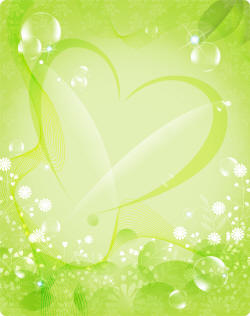 «Роль игры в жизни ребенка»                                             Подготовила: воспитатель Свиридова Юлия АлександровнаЗадумывались ли вы, почему дети любят играть? Что даёт игра ребёнку? Помните, во что играли вы в своём детстве?Игра - это свободная деятельность детей, которая осознаётся как “ненастоящая”, но способная полностью захватить играющего, которая не диктуется какой- либо материальной пользой. Игра становится частью жизни не только детей, но и взрослых, дополняет и украшает жизнь.Игра необходима ребёнку. Она способствует самовыражению.Игры не просто полезны, они жизненно необходимы человеку вообще, но особенно - детям. Игры любые - подвижные и тихие, интеллектуальные и такие, в которых, на наш, взгляд взрослых, никакого ума не надо. Если бы об этом выводе знали все взрослые (родители, воспитатели и учителя), говорить об этом, конечно, не стоило бы. К сожалению не все знают.Игра как ведущая деятельность дошкольника имеет большое значение для физического, умственного, нравственного и эстетического воспитания детей.Прежде всего, в играх осуществляется познавательное развитие детей, так как игровая деятельность способствует расширению и углублению представлений об окружающей действительности, развитию внимания, памяти, наблюдательности, мышления и речи.В играх дети учатся сравнивать предметы по размеру, форме и цвету, знакомятся со свойствами материалов, из которых они сделаны.Игры оказывают влияние на физическое развитие детей. В них удовлетворяется потребность детей в движениях, которые становятся точными и уверенными.В процессе игры развиваются нравственные качества ребёнка: честность, решительность, смелость, доброжелательность. Они способствуют формированию у детей навыков общения, так как большинство игр носит коллективный характер.Следует использовать игровую деятельность для воспитания бережного отношения к игрушкам и игровому материалу, развития начальных трудовых навыков.Многие игры активизируют у детей эстетические чувства. Построение в пары, в круг, выразительное произнесение взрослым текста, сопровождающего игру, учат детей понимать красоту.Формирование игровой деятельности в дошкольном возрасте предполагает её организацию всеми специалистами ДОУ. Причём, чем меньше дети, тем больше в их играх должно быть участия со стороны взрослых.Игра оказывает огромное влияние на развитие речи детей. Детей следует постоянно побуждать к общению друг с другом и комментированию своих действий - это способствует закреплению навыков пользования инициативной речью, совершенствованию разговорной речи, обогащению словаря, формированию грамматического строя речи, и т.д.Большое влияние на развитие речи детей оказывают игры - драматизации (инсценирование какого- то сюжета).Хороводные игры и с пением способствуют развитию выразительности речи и согласованности слов с движениями. Они формируют произвольное запоминание текстов и движений.Одной из первых форм детской деятельности является сюжетно - ролевая игра. Она оказывает положительное влияние на развитие речи.В ходе её ребёнок вслух разговаривает с игрушкой, говорит и за себя и за неё, подражает гудению автомобиля, голосам животных и т.д.В процессе игры взрослым желательно много разговаривать, чтобы у детей возникла потребность в речевом общении, особенно это важно для неговорящих детей. Ребёнку хочется попросить взрослого о чём- то, что- то сообщить. Поэтому взрослым желательно всячески побуждать детей обращаться с вопросами по поводу игрушек.В сюжетно-ролевой игре развивается речевая активность детей.Как это происходит?В данных играх дети берут на себя роли взрослых людей и в игровой форме воспроизводят их деятельность и отношения между ними. При этом они комментируют свои действия: “Мама варит суп”, “Шофёр едет на машине”. Действующие лица появляются через ролевое перевоплощение в какой- то образ самого ребёнка, игрушки или партнёров по игре (сверстников, взрослых). “Я буду мамой, а ты моя дочка”,- говорит девочка, обозначая свою роль и роль подруги.Необходимым условием успешного развития речи детей в сюжетно - ролевой игре является наличие разнообразных игрушек: кукол, одежды для них, наборов посуды, мебели, машин различного назначения, и т.д.Но дети используют в игре ещё и предметы - заместители (палочки, кубики, и т.д.). Обращение в игре к заместителям ставит ребёнка перед необходимостью переименовать предмет, а потом сказать об этом другим играющим. Тогда в игре, кроме речи, определяемой особенностями взятой на себя роли, появляется речь, функцией которой является согласование совместных действий.Наряду с сюжетно - ролевыми играми в дошкольном возрасте активно развиваются игры с правилами.В играх с правилами дети учатся организовывать своё поведение в соответствии с правилами, в результате чего у них формируются такие личностные качества, как выдержка, дисциплинированность, целеустремлённость, умение регулировать свои желания в соответствии с поставленными задачами.Дидактическая игра - находка дошкольной педагогики. Основная особенность дидактических игр определена их названием: это игры обучающие.Они создаются взрослыми с целью воспитания и обучения детей. Но для игроков воспитательные и образовательные задачи не выступают открыто, они решаются через игровую задачу, игровые действия, правила.Как отмечал А.Н.Леонтьев: “Дидактические игры относятся к “рубежным” играм, представляя собой переходную форму к той неигровой деятельности, которую они подготавливают. Эти игры способствуют развитию познавательной деятельности, интеллектуальных операций, представляющих собой основу обучения”.Для дидактической игры характерно наличие учебной и обучающей задачи. Ею руководствуется взрослый, создавая ту или иную игру, но переводит её в занимательную для детей форму. Ребёнка же привлекает в игре не обучающая задача, которая в ней заложена, а возможность проявить активность, выполнить игровые действия, добиться результата, выиграть.Если же участник игры не овладеет знаниями, умственными операциями, которые определены обучающей задачей, он не сможет успешно выполнить игровые действия, добиться результата. Поэтому, активное участие, тем более выигрыш в дидактической игре зависят от того, насколько ребёнок овладеет знаниями и умениями, которые диктуются обучающей задачей. Это побуждает ребёнка быть внимательным, запоминать, сравнивать, классифицировать, уточнять свои знания.Любая дидактическая игра развивает и речь.В начале первого года обучения нужно проводить игры на различение (а затем и называние) цвета, формы и величины предметов; на формирование числовых представлений (много, мало, больше, меньше); на различение неречевых звуков (звукоподражание голосам животных, птиц и т.д.).В ходе этих игр взрослый развивает речевую активность детей, поощряет правильные ответы на поставленные вопросы, воспитывает выдержку (не перебивать и слушать говорящего; отвечать тогда, когда его спрашивают).Дидактические игры проводятся взрослым со всей группой, с подгруппой и индивидуально. В таких играх, как “Оденем куклу на прогулку”, “Уложим куклу спать”, “Покормим куклу”, участвуют все дети.В данных играх дети знакомятся с окружающим миром, что способствует их общему и речевому развитию; потом дети переносят полученные навыки в сюжетно - ролевую игру с куклой. Игры (“Узнай, кто говорит”, “Угадай, что я делаю”, “Назови, что в мешочке”, “Назови предметы синего (красного,…) цвета”, “Кто, как кричит” и другой тематики) направлены на уточнение знаний детей о цвете и форме, тренировку в звукоподражаниях и т.д.С дидактическими игрушками дети играют индивидуально и коллективно. Усвоив на занятиях определённую последовательность действий, ребёнок самостоятельно складывает пирамидку в свободное от занятий время, собирает матрёшку, подбирает предметы по цвету.Для детей, отстающих в развитии речи, большое значение имеют игры, требующие координации и точности движений пальцев руки. Это нанизывание бус, игры с мозаикой, игры с пальчиками. Полезно детям играть в лото, разрезные картинки. Значит, дидактическая игра поможет ребёнку научиться чему- либо в лёгкой непринуждённой обстановке.Поскольку ведущим видом деятельности в детском возрасте является игра, то, используя её разнообразные виды, можно эффективно влиять на формирование всех сторон социальной активности детей.А как к играм относится медицина? Ответ однозначный - положительно. Особенно к играм подвижным, на свежем воздухе. Сейчас, когда серьёзным бичом здоровья (правда, не только в детском возрасте) стала малоподвижность, медики видят спасение от неё именно в играх. Конечно, спорт и физкультура тоже хороши, но очень немногие из наших детей занимаются ими.Считать же достаточным объём движений, который даётся во время пребывания ребёнка в детском саду, а тем более в школе, нельзя при самом богатом воображении.В системе воспитания в детском саду подвижным играм отводится большое место. В подвижных играх у детей развиваются и совершенствуются основные движения, формируются такие качества как смелость, организованность, находчивость, настойчивость, волевые качества (правила - “бежать только после сигнала”, “бросать мяч с определённого расстояния”, “бежать до условного места”, “прыгать только на одной или двух ногах”, и т.д.). В играх с мячами, скакалками, обручами дети закрепляют понятия вверх, вниз, высоко, близко, далеко.В ходе подвижных игр дети учатся быстро и правильно ориентироваться в пространстве (“Воробушки и автомобиль”, “Хитрая лиса”, “Кот и мыши”, и др.). Игры с рифмованным текстом, ритмичными движениями способствуют развитию речи детей. Первоначально взрослый сам проговаривает и сам проделывает движения, а дети слушают и смотрят. Затем они выполняют движения в соответствии текста.Одним из важных условий успешности обучения в ходе подвижных игр является заинтересованность в них самих детей. Поэтому игры должны проводиться живо, эмоционально, непринуждённо.В коррекционных целях желательно проводить игры со звукоподражаниями, например “Воробушки и автомобиль”. Если дети (воробушки), с хорошо развитой речью, могут бегать по площадке молча, то у детей с нарушениями в речи следует вызывать звукоподражание: “пи-пи-пи” - кричат воробушки, “би-би-би” - гудит автомобиль.При организации подвижной игры необходимо помнить об её основном назначении - развитии движений, т.е. детям надо предоставлять возможность удовлетворить свою потребность в движении.В игре сначала можно разрешить сделать неограниченное количество хлопков, а потом показать связь между словом и движением.Многие взрослые тревожатся по поводу переутомления детей.Ну, а может ли ребёнок переутомиться, “перебегать” или “перепрыгать”?Здоровый – нет. По двум причинам: первая - у детей невелик запас выносливости, они просто физически не могут дать организму, сердцу такую нагрузку, которая бы была вредной для здоровья. И вторая - часто дети инстинктивно играют достаточно экономично в энергетическом плане. Только маме, наблюдавшей за игрой ребёнка, кажется, что её ребёнок беспрерывно носится часами. На самом деле практически все детские игры предусматривают чередование нагрузки с отдыхом. Вспомните, как вы играли сами - пробежка - остановка, пробежка - отдых.Есть ещё один тип игр - развивающие или “умные” игры (книжки - раскраски, шнуровки, лото, конструкторы “Лего”, игры – пазлы), которые развивают мелкую моторику рук, сообразительность, тактильное и зрительное восприятие предмета, координацию движений, фантазию и воображение. Раскрашивание и рисование предмета развивают руку ребёнка.Игра в лото способствует развитию внимания, представлений у ребёнка о предметах и явлениях, речи и активного словаря.Развивающих игр очень много. Но, пожалуй, самым важным условием в играх, особенно для самых маленьких, является активное и заинтересованное участие мам и пап.Психологи настоятельно рекомендуют взрослым как можно чаще участвовать с детьми в игровом процессе.В совместных играх ребёнок учится вести себя, перенимает образец поведения, старается “подтянуться” до уровня взрослого.Чем больше времени мы проводим с нашими детьми, тем лучше мы понимаем их, а они - нас.Хочется закончить своё рассуждение о роли игры в жизни ребёнка словами известных педагогов:“Для детей дошкольного возраста игра имеет исключительное значение: игра для них - учёба, игра для них - труд, игра для них- средство воспитания, игра для дошкольников- способ познания окружающего” - Н.К.Крупская,“Каждый ребёнок – маленький исследователь, с радостью и удивлением открывающий для себя окружающий мир. Задача взрослых, родителей и воспитателей - помочь ему сохранить стремление к познанию, удовлетворить детскую потребность в активной деятельности, дать ему пищу для ума” - В.П.Новикова.Литература.Михайленко Н.Я., Короткова Н.А., Кравцова Е.Е. “Разбуди в ребёнке волшебника” - М., 1996г.Эльконин Д.Б. “Психология игры” - М.,1978г.Шуть Н.Н. “Волшебные ключи игромастера” - М., 2008г.Михайленко Н.Я., Короткова Н.А. “Как играть с ребёнком” - М.,1990г.Михайленко Н.Я., Короткова Н.А. “Организация сюжетной игры в детском саду” - М.,1997г.Недоспалова В.А. “Растём, играя” – М., “Просвещение”,2003г.“Чего на свете не бывает” - под редакцией О.М.Дьяченко, Е.А.Агаевой - М., “Просвещение”,1991г.